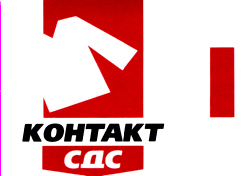 факт. адрес: г. Москва, Пятницкое шоссе,11 тел/факс: 751-50-03, 794-71-01,02                 Величины размерных признаков типовых фигур девочек (2- полнота)Ф.И. ребенка, КЛАСС____________________________Ф.И.О родителя (конт. телефон)________________________________________________Цвет ткани (серая, т. синяя, черная)_________________________________________Вид ткани (полушерсть или поливискоза)____________________________________Наименование изделия_____________________   кол-воНаименование изделия_____________________   кол-воОсобенности фигуры_______________________________________________________Подпись родителя____________________РазмерРостОбхват грудиОбхват талииОбхват бедерДлина рукаваДлина брюкДлина юбки средняяПодросткового возрастаПодросткового возрастаПодросткового возрастаПодросткового возрастаПодросткового возрастаПодросткового возрастаПодросткового возрастаПодросткового возраста42 (84)15816417084649056586010010410856586044 (88)158164170176886894575961631001041081125658606246 (92)158164170176927298575961631001041081125658606248 (96)1581641701769676102575961631001041081125658606250 (100)16417017610080106596163104108112586062